EKSTRAKSI  NIKOTIN DARI URIN PEROKOK MENGGUNAKAN KOLOM CANGKANG KERANG DAN ANALISIS MENGGUNAKAN SPEKTROFOTOMETRI  UVSKRIPSIOLEH:FADILLAH PRATIWINPM. 162114062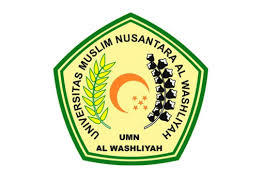       PROGRAM STUDI SARJANA FARMASI
FAKULTAS FARMASI
UNIVERSITAS MUSLIM NUSANTARA AL WASHLIYAH
MEDAN     2020 EKSTRAKSI  NIKOTIN DARI URIN PEROKOK MENGGUNAKAN KOLOM CANGKANG KERANG DAN ANALISIS MENGGUNAKAN SPEKTROFOTOMETRI  UVSKRIPSIDiajukan Untuk Melengkapi Dan Memenuhi Syarat-Syarat Untuk Memperoleh Gelar Sarjana Farmasi Pada Program Studi Sarjana Farmasi Fakultas Farmasi Universitas Muslim Nusantara Al-WashliyahOLEH:FADILLAH PRATIWINPM. 162114062      PROGRAM STUDI SARJANA FARMASI
FAKULTAS FARMASI
UNIVERSITAS MUSLIM NUSANTARA AL WASHLIYAH
MEDAN     2020 